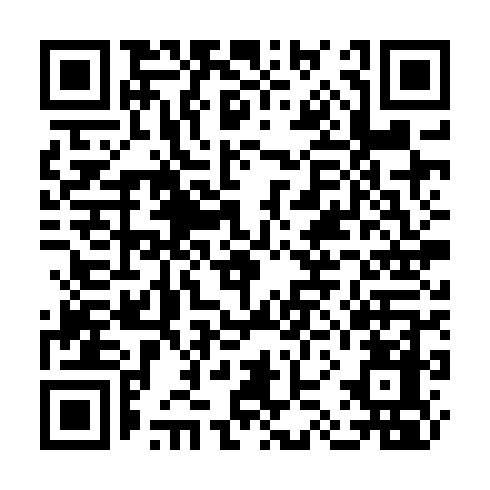 Prayer times for Centreville-Wareham-Trinity, Newfoundland and Labrador, CanadaMon 1 Jul 2024 - Wed 31 Jul 2024High Latitude Method: Angle Based RulePrayer Calculation Method: Islamic Society of North AmericaAsar Calculation Method: HanafiPrayer times provided by https://www.salahtimes.comDateDayFajrSunriseDhuhrAsrMaghribIsha1Mon3:085:061:106:409:1311:112Tue3:085:071:106:409:1311:113Wed3:095:071:106:409:1211:114Thu3:095:081:106:409:1211:115Fri3:105:091:106:409:1211:116Sat3:105:101:116:399:1111:117Sun3:115:111:116:399:1111:118Mon3:115:111:116:399:1011:109Tue3:125:121:116:399:0911:1010Wed3:125:131:116:389:0911:1011Thu3:135:141:116:389:0811:1012Fri3:135:151:116:389:0711:0913Sat3:145:161:126:379:0611:0914Sun3:145:171:126:379:0611:0815Mon3:155:181:126:379:0511:0816Tue3:165:191:126:369:0411:0817Wed3:165:211:126:369:0311:0718Thu3:175:221:126:359:0211:0719Fri3:175:231:126:359:0111:0620Sat3:185:241:126:349:0011:0521Sun3:215:251:126:338:5911:0322Mon3:235:261:126:338:5711:0023Tue3:255:281:126:328:5610:5824Wed3:275:291:126:318:5510:5625Thu3:295:301:126:318:5410:5426Fri3:325:311:126:308:5210:5227Sat3:345:331:126:298:5110:4928Sun3:365:341:126:288:5010:4729Mon3:385:351:126:278:4810:4530Tue3:415:371:126:278:4710:4231Wed3:435:381:126:268:4510:40